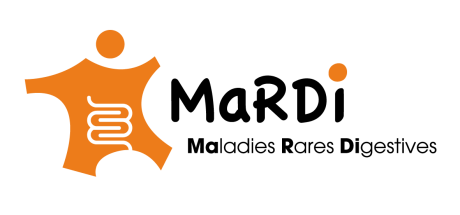 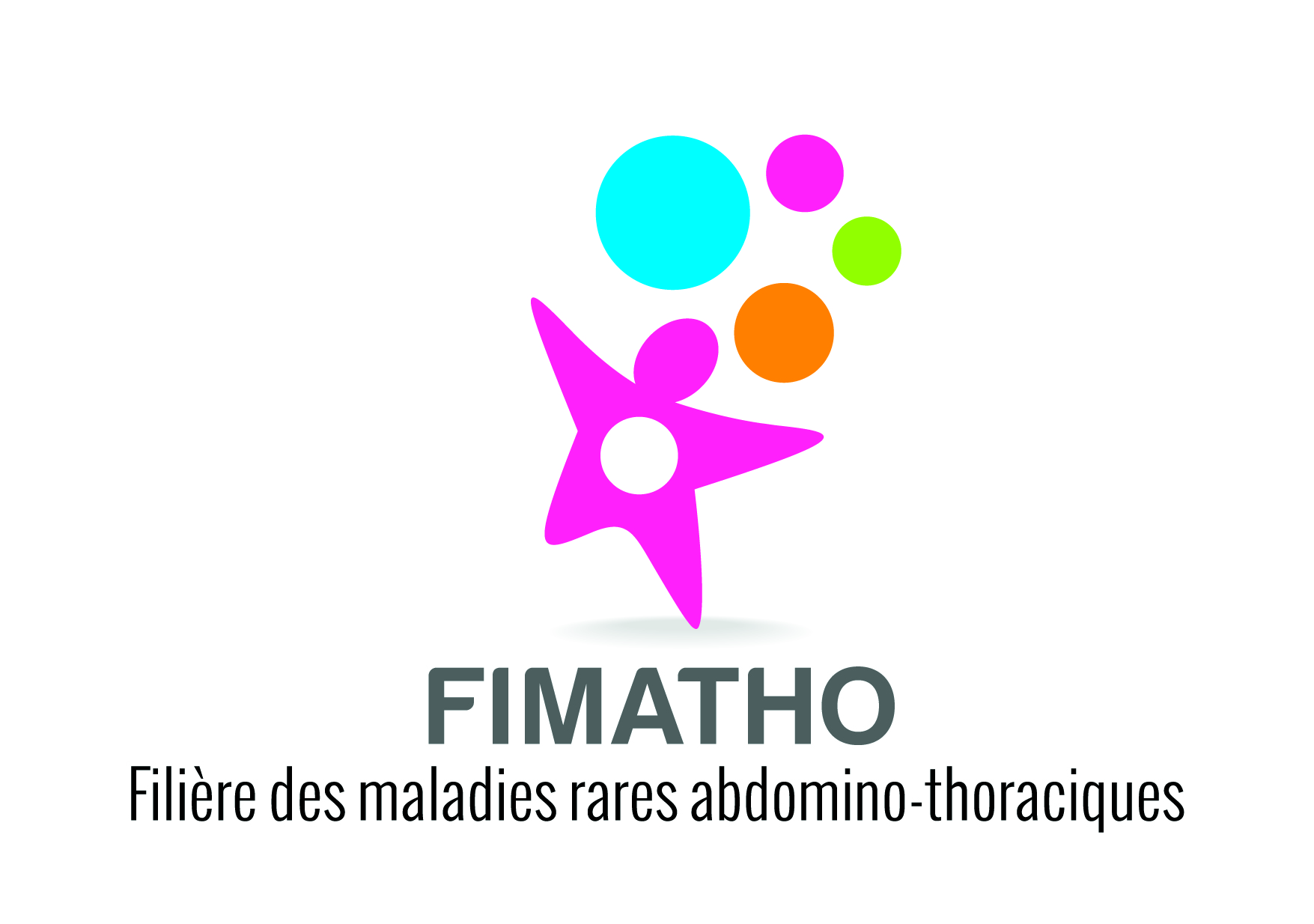 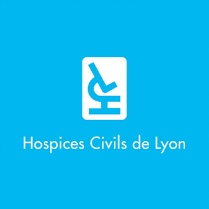 Fiche de renseignement RCP Regionale AURA MaRDiCRMR-MaRDi Lyon THEME DE LA RCP A PRECISER « Je déclare avoir recueilli le consentement de mon patient pour le passage de son dossier en Réunion de Concertation Pluridisciplinaire et l’avoir informé que ses données de santé pourront être partagées avec d’autres professionnels de santé à des fins de prise en charge diagnostique et thérapeutique. Le patient a bien été informé de son droit d’accès, d’opposition, de rectification et d’effacement de ces données ».Contexte								    *informations obligatoiresMédecin référent-Nom, prénom: -Téléphone : Date de la demande : Date de la RCP : Responsable de la RCP : Participants à la RCP : Motif de la RCP :Question à poser en RCP* : 
Patient                        						    *informations obligatoiresNom: Prénom* : Date de naissance : Lieu de naissance : Sexe :     F     M	Antécédents familiaux : Premier passage en RCP :    Oui     Non
histoire de la maladieDiagnostic supposé : Age au début des symptômes : Date du diagnostic : Age au diagnostic : Informations complémentaires : Traitements actuels : 
Bilan clinique et biologiqueExamens biologiquesHistologieExamens génétiquesBiopsieImagerie
AVIS DE LA RCP 			   				    *informations obligatoiresNature de la proposition :Avis de la RCP : Type de proposition: Application référentiel	 Essai thérapeutique (description) Traitement hors référentiel	Type de traitement / type d’examen complémentaires : Références bibliographiques/référentiels permettant de documenter l’avis de la RCP :  Avis diagnostique Surveillance après traitement Décision de traitement Ajustement thérapeutique Autre motif (préciser) :  Mise en traitement Surveillance Nécessité d’examens complémentaires Autre (préciser) : 